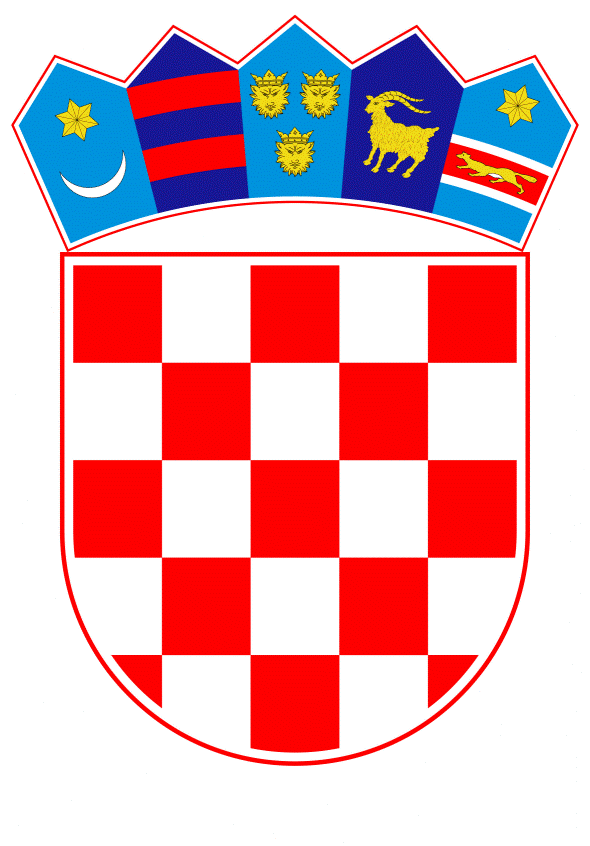 VLADA REPUBLIKE HRVATSKEZagreb, 14. rujna 2023.______________________________________________________________________________________________________________________________________________________________________________________________________________________________Na temelju članka 31. stavka 3. Zakona o Vladi Republike Hrvatske („Narodne novine“, br. 150/11., 119/14., 93/16., 116/18. i 80/22.), Vlada Republike Hrvatske je na sjednici održanoj _______________ 2023. godine donijela Z A K LJ U Č A KVlada Republike Hrvatske daje suglasnost za uspostavu diplomatskih odnosa između Republike Hrvatske i Togoanske Republike.Zajedničko priopćenje o uspostavi diplomatskih odnosa potpisat će ministar vanjskih i europskih poslova. U slučaju spriječenosti ministra vanjskih i europskih poslova ovlašćuje se izvanredni i opunomoćeni veleposlanik – stalni predstavnik Republike Hrvatske pri Organizaciji Ujedinjenih naroda u New Yorku da uspostavi diplomatske odnose između Republike Hrvatske i Togoanske Republike potpisivanjem Zajedničkog priopćenja.Klasa:Urbroj:Zagreb, _________________								PREDSJEDNIK 						                    mr. sc. Andrej PlenkovićOBRAZLOŽENJEVlada Togoanske Republike inicirala je uspostavu diplomatskih odnosa s Republikom Hrvatskom. Prema mišljenju Ministarstva vanjskih i europskih poslova ne postoje političke zapreke za uspostavu diplomatskih odnosa te držimo da bi uspostava istih doprinijela razvijanju okvira za suradnju s Togoanskom Republikom na područjima od obostranog interesa za naše dvije države. Uspostava diplomatskih odnosa i daljnji razvoj suradnje s državama članicama Ujedinjenih naroda od primarnog je značaja za Republiku Hrvatsku radi jačanja njezinog položaja u međunarodnoj zajednici. Nadalje, Europska unija je odlučna ojačati odnose s afričkim državama te izgraditi sveobuhvatno političko partnerstvo, temeljeno na uzajamnim interesima i obvezama.Slijedom navedenog, predlaže se Vladi Republike Hrvatske donošenje Zaključka o davanju suglasnosti za uspostavu diplomatskih odnosa između Republike Hrvatske i Togoanske Republike, kojim se utvrđuje da će Zajedničko priopćenje o uspostavi diplomatskih odnosa potpisati ministar vanjskih i europskih poslova RH, a u slučaju njegove spriječenosti za potpisivanje Zajedničkog priopćenja ovlašćuje se izvanredni i opunomoćeni veleposlanik – stalni predstavnik Republike Hrvatske pri Organizaciji Ujedinjenih naroda u New Yorku. Predlagatelj:Ministarstvo vanjskih i europskih poslovaPredmet:Prijedlog zaključka o davanju suglasnosti za uspostavu diplomatskih odnosa između Republike Hrvatske i Togoanske Republike